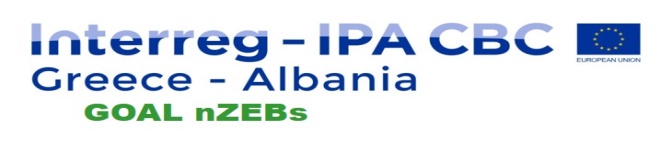 	    					                         ΑΔΑ: Ψ7Ρ9ΩΨΑ-0ΔΩ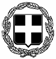 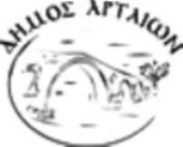  ΕΛΛΗΝΙΚΗ ΔΗΜΟΚΡΑΤΙΑ                                        
ΝΟΜΟΣ ΑΡΤΑΣ                                                                               Άρτα: 14-04-2021
ΔΗΜΟΣ ΑΡΤΑΙΩΝ                                                                          Αρ.Πρωτ.: 7307Δ/ΝΣΗ ΟΙΚΟΝΟΜΙΚΩΝ ΥΠΗΡΕΣΙΩΝΤμήμα Προμηθειών και ΑποθηκώνΠληρ.: Πετσιμέρης ΆγγελοςΤηλ.: 2681362243e-mail : petsimeris@arta.grΠΕΡΙΛΗΨΗ ΔΙΑΚΗΡΥΞΗΣ ΑΝΟΙΚΤΟΥ ΗΛΕΚΤΡΟΝΙΚΟΥ ΔΙΑΓΩΝΙΣΜΟΥ ΓΙΑ ΤΗΝ Προμήθεια και Εγκατάσταση εξοπλισμού ενεργειακής αναβάθμισης του Δημαρχείου και του 1ου Γυμνασίου/Λυκείου Άρτας στο πλαίσιο της πράξης GOAL nZEBsΟ ΔΗΜΑΡΧΟΣ  ΑΡΤΑΙΩΝ  	Διακηρύσσει ανοικτό ηλεκτρονικό διαγωνισμό για την «Προμήθεια και Εγκατάσταση εξοπλισμού ενεργειακής αναβάθμισης του Δημαρχείου και του 1ου Γυμνασίου/Λυκείου Άρτας στο πλαίσιο της πράξης GOAL nZEBs» (cpv: 44221000-5, 31712331-8, 38551000-2 και 31521000-4), με κριτήριο κατακύρωσης την πλέον συμφέρουσα από οικονομική άποψη προσφορά  βάσει βέλτιστης σχέσης ποιότητας – τιμής, συνολικής προϋπολογισθείσης αξίας 173.104,00 € συμπεριλαμβανομένου του ΦΠΑ (η δαπάνη θα καλυφθεί από το πρόγραμμα Interreg IPA-CBC Greece – Albania 2014-2020).    	Οι προσφορές υποβάλλονται από τους οικονομικούς φορείς ηλεκτρονικά, μέσω της διαδικτυακής πύλης www.promitheus.gov.gr, του Ε.Σ.Η.ΔΗ.Σ. μέχρι την 29-04-2021 ημέρα Πέμπτη ώρα 15:00 μ.μ., στην Ελληνική γλώσσα, σε ηλεκτρονικό φάκελο, σύμφωνα με τα αναφερόμενα στο Ν. 4155/13 (ΦΕΚ/Α/29-5-2013), στο άρθρο 11 της  Υ.Α. Π1/2390/2013 (ΦΕΚ/Β/2677/21-10-2013) «Τεχνικές λεπτομέρειες και διαδικασίες λειτουργίας του Εθνικού Συστήματος Ηλεκτρονικών Δημοσίων Συμβάσεων (Ε.Σ.Η.ΔΗ.Σ.)», τον 4412/2016.  Ο αριθμός του συστήματος Ε.Σ.Η.ΔΗ.Σ. είναι ο 108329.  Η διενέργεια του διαγωνισμού θα γίνει την Παρασκευή 07-05-2021.Η Διακήρυξη θα διατίθεται σε πλήρη & ελεύθερη πρόσβαση από το διαδίκτυο στην ηλεκτρονική διεύθυνση του Δήμου www.arta.gr, στις προκηρύξεις, όπως επίσης στο διαδικτυακό τόπο υποβολής προσφοράς www.promitheus.gov.gr   του Ε.Σ.Η.ΔΗ.Σ, μέχρι τη λήξη της προθεσμίας υποβολής των προσφορών.  Για πληροφορίες και τυχόν διευκρινήσεις παρέχονται κατά τις εργάσιμες ημέρες και ώρες, από το Γραφείο Προμηθειών του Δήμου Αρταίων, (αρμόδιος υπάλληλος: Πετσιμέρης Άγγελος,   τηλ.2681362243)Ο ΔΗΜΑΡΧΟΣ ΑΡΤΑΙΩΝΧΡΗΣΤΟΣ Κ. ΤΣΙΡΟΓΙΑΝΝΗΣ